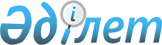 Қазақстан Республикасында туберкулезбен күресу жөніндегі 2014 - 2020 жылдарға арналған кешенді жоспарды бекіту туралыҚазақстан Республикасы Үкіметінің 2014 жылғы 31 мамырдағы № 597 қаулысы.
      Қазақстан Республикасының Үкіметі ҚАУЛЫ ЕТЕДІ:
      1. Қоса беріліп отырған Қазақстан Республикасында туберкулезбен күресу жөніндегі 2014 - 2020 жылдарға арналған кешенді жоспар (бұдан әрі - Жоспар) бекітілсін.
      2. Орталық атқарушы органдар, облыстардың, Астана және Алматы қалаларының әкімдері:
      1) Жоспарда көзделген іс-шаралардың тиісінше және уақтылы орындалуын қамтамасыз етсін;
      2) жыл сайын, 10 қаңтарға Қазақстан Республикасы Денсаулық сақтау министрлігіне Жоспарда көзделген іс-шаралардың іске асырылу барысы туралы ақпарат берсін.
      3. Қазақстан Республикасы Денсаулық сақтау министрлігі жылдың қорытындысы бойынша 25 қаңтардан кешіктірмей Қазақстан Республикасының Үкіметіне Жоспардың іске асырылу барысы туралы ақпарат берсін
      4. Осы қаулы қол қойылған күнінен бастап қолданысқа енгізіледі. Қазақстан Республикасында туберкулезбен күрес жөніндегі
2014 - 2020 жылдарға арналған кешенді жоспар
      Ескерту. Жоспарға өзгеріс енгізілді – ҚР Үкіметінің 29.06.2018 № 394 қаулысымен.
      Ескертпе:
      * қаржыландырудың жыл сайынғы көлемі мемлекеттік бюджетті қаржыландыру немесе тиісті қаржы жылына нақтылау кезінде растаушы құжаттар ұсынылған жағдайда мемлекеттік бюджеттің кіріс бөлігінің мүмкіндіктері негізге алына отырып айқындалады
      ТБ          - туберкулез
      КДК ТБ      - көптеген дәріге көнбейтін туберкулез
      АДК ТБ      - ауқымды дәріге көнбейтін туберкулез
      К/АДК ТБ    - көптеген және ауқымды дәріге көнбейтін туберкулез
      ТБ/АИТВ     - туберкулез және адамның иммун тапшылығы вирусы
      ТМБ         - туберкулез микобактериясы
      ТҚП         - туберкулезге қарсы препараттар
      АИТВ        - адамның иммун тапшылығы вирусы
      ТҚҰ         - туберкулезге қарсы ұйым
      ҚР ДСМ ТПҰО - Қазақстан Республикасы Денсаулық сақтау министрлігі
                    Туберкулез проблемаларының ұлттық орталығы
      МСАК        - медициналық-санитариялық алғашқы көмек
      ШЖҚ         - шаруашылық жүргізу құқығы
      НҚА         - нормативтік құқықтық актілер
      ССБ         - сапаны сыртқы бағалау
      ТНҰТ        - туберкулезбен ауыратын науқастардың ұлттық тіркелімі
      БАҚ         - бұқаралық ақпарат құралдары
      ҮЕҰ         - үкіметтік емес ұйымдар
      ДДСҰ        - Дүниежүзілік денсаулық сақтау ұйымы
      ДСМ         - Қазақстан Республикасы Денсаулық сақтау министрлігі
      ЭБЖМ        - Қазақстан Республикасы Экономика және бюджеттік
                    жоспарлау министрлігі
      ІІМ         - Қазақстан Республикасы Ішкі істер министрлігі
      ҚАЖ         - Қазақстан Республикасы Ішкі істер министрлігінің
                    қылмыстық атқару жүйесі
      БАА         - Қазақстан Республикасы Байланыс және ақпарат агенттігі
      Еңбекмині   - Қазақстан Республикасы Еңбек және халықты әлеуметтік
                    қорғау министрлігі
      БҒМ         - Қазақстан Республикасы Білім және ғылым министрлігі
      Қорғанысмині - Қазақстан Республикасы Қорғаныс министрлігі
      ҰҚК         - Қазақстан Республикасы Ұлттық қауіпсіздік комитеті
      ЖТБЖҚ       - ЖИТС-пен, туберкулезбен, безгекпен күрес жөніндегі
                    жаһандық қор
      РБ          - республикалық бюджет 
      ЖБ          - жергілікті бюджет
      КХҰ         - Көші-қон халықаралық ұйымы
      РSI         - Population Services International халықаралық үкіметтік
                    емес коммерциялық емес ұйым
      KNCV        - Туберкулезбен күрес жөніндегі Корольдік Нидерландтық
                    орталық бірлестік халықаралық ұйымы
      Project     - Халықаралық ұйым
      Hope
      ЕҮК         - Елдік үйлестіру комитеті
					© 2012. Қазақстан Республикасы Әділет министрлігінің «Қазақстан Республикасының Заңнама және құқықтық ақпарат институты» ШЖҚ РМК
				
Қазақстан Республикасының
Премьер-Министрі
К.МәсімовҚазақстан Республикасы
Үкіметінің
2014 жылғы 31 мамырдағы
№ 597 қаулысымен
бекітілген
р/с №
Іс-шаралар
Аяқтау нысаны
Іске асыруға жауаптылар
Орындау мерзімдері
Болжамды шығыстар (мың теңге)
Болжамды шығыстар (мың теңге)
Болжамды шығыстар (мың теңге)
Болжамды шығыстар (мың теңге)
*Қаржыландыру көздері
р/с №
Іс-шаралар
Аяқтау нысаны
Іске асыруға жауаптылар
Орындау мерзімдері
2014
2015
2016
Барлығы
1
2
3
4
5
6
7
8
9
10
ТБ-мен және К/АДК ТБ-мен ауыратын науқастарға амбулаториялық және стационарды алмастыратын көмекті өрістету арқылы туберкулезге қарсы қызметті реформалау
ТБ-мен және К/АДК ТБ-мен ауыратын науқастарға амбулаториялық және стационарды алмастыратын көмекті өрістету арқылы туберкулезге қарсы қызметті реформалау
ТБ-мен және К/АДК ТБ-мен ауыратын науқастарға амбулаториялық және стационарды алмастыратын көмекті өрістету арқылы туберкулезге қарсы қызметті реформалау
ТБ-мен және К/АДК ТБ-мен ауыратын науқастарға амбулаториялық және стационарды алмастыратын көмекті өрістету арқылы туберкулезге қарсы қызметті реформалау
ТБ-мен және К/АДК ТБ-мен ауыратын науқастарға амбулаториялық және стационарды алмастыратын көмекті өрістету арқылы туберкулезге қарсы қызметті реформалау
ТБ-мен және К/АДК ТБ-мен ауыратын науқастарға амбулаториялық және стационарды алмастыратын көмекті өрістету арқылы туберкулезге қарсы қызметті реформалау
ТБ-мен және К/АДК ТБ-мен ауыратын науқастарға амбулаториялық және стационарды алмастыратын көмекті өрістету арқылы туберкулезге қарсы қызметті реформалау
ТБ-мен және К/АДК ТБ-мен ауыратын науқастарға амбулаториялық және стационарды алмастыратын көмекті өрістету арқылы туберкулезге қарсы қызметті реформалау
ТБ-мен және К/АДК ТБ-мен ауыратын науқастарға амбулаториялық және стационарды алмастыратын көмекті өрістету арқылы туберкулезге қарсы қызметті реформалау
ТБ-мен және К/АДК ТБ-мен ауыратын науқастарға амбулаториялық және стационарды алмастыратын көмекті өрістету арқылы туберкулезге қарсы қызметті реформалау
1. Туберкулезге қарсы қызметті реформалау
1. Туберкулезге қарсы қызметті реформалау
1. Туберкулезге қарсы қызметті реформалау
1. Туберкулезге қарсы қызметті реформалау
1. Туберкулезге қарсы қызметті реформалау
1. Туберкулезге қарсы қызметті реформалау
1. Туберкулезге қарсы қызметті реформалау
1. Туберкулезге қарсы қызметті реформалау
1. Туберкулезге қарсы қызметті реформалау
1. Туберкулезге қарсы қызметті реформалау
1.
ТҚҰ төсек қорын кезең-кезеңімен оңтайландыруды және қайта бейіндеуді жүргізу
ДСМ бұйрығы, облыстардың, Алматы және Астана қалаларының әкімдерінің шешімі
ДСМ, облыстардың, Астана мен Алматы қалаларының әкімдіктері
2014 жылғы 3, 4-тоқсан
1605,6
0,0
0,0
1605,6
ЖТБЖҚ
1.
ТҚҰ төсек қорын кезең-кезеңімен оңтайландыруды және қайта бейіндеуді жүргізу
ДСМ бұйрығы, облыстардың, Алматы және Астана қалаларының әкімдерінің шешімі
ДСМ, облыстардың, Астана мен Алматы қалаларының әкімдіктері
2014-2016 жылдар
42358,0
1004 80,8
58367, 3
201206,1
ЖБ
2.
ШЖҚ-ға ауыстыру арқылы ТҚҰ ұйымдық-құқықтық нысанын кезең-кезеңімен өзгертуді жүргізу
Әкімнің қаулысы
Облыстардың, Астана мен Алматы қалаларының әкімдіктері
2014-2016 жылдар
0,0
0,0
0,0
0,0
талап етілмейді
3.
ТҚҰ мамандарына сараланған еңбекақы төлеу тетіктерін әзірлеу және енгізу
ДСМ бұйрығы
ДСМ, облыстардың, Астана мен Алматы қалаларының әкімдіктері
2014 жылғы 4-тоқсаны
1500,0
0,0
0,0
1500,0
ЖТБЖҚ
3.
ТҚҰ мамандарына сараланған еңбекақы төлеу тетіктерін әзірлеу және енгізу
ДСМ бұйрығы
ДСМ, облыстардың, Астана мен Алматы қалаларының әкімдіктері
2014 жыл, 2016 жыл
3597,3
0,0
7335,0
10932,3
ЖБ
4.
МСАК және ТҚҰ деңгейінде туберкулезбен ауыратын науқастарға медициналық көмек көрсету моделін жетілдіру
ДСМ бұйрығы
ДСМ
2014-2016 жылдар
43276,6
43035,5
43035,5
129347,6
ЖТБЖҚ
5.
МСАК мамандарының туберкулез профилактикасы жөніндегі жұмысының тиімділігін бағалау жүйесін жетілдіру тетігін әзірлеу
Индикаторларды жетілдіру бойынша ақпарат
ДСМ
2014-2015 жылдар
14043,0
6795,0
0,0
20 838, 0
ЖТБЖҚ
2. Туберкулезге қарсы қызметті қаржыландыруды реформалау
2. Туберкулезге қарсы қызметті қаржыландыруды реформалау
2. Туберкулезге қарсы қызметті қаржыландыруды реформалау
2. Туберкулезге қарсы қызметті қаржыландыруды реформалау
2. Туберкулезге қарсы қызметті қаржыландыруды реформалау
2. Туберкулезге қарсы қызметті қаржыландыруды реформалау
2. Туберкулезге қарсы қызметті қаржыландыруды реформалау
2. Туберкулезге қарсы қызметті қаржыландыруды реформалау
2. Туберкулезге қарсы қызметті қаржыландыруды реформалау
2. Туберкулезге қарсы қызметті қаржыландыруды реформалау
6.
Туберкулезбен, оның ішінде көптеген дәріге көнбейтін нысанымен ауыратын науқастарды амбулаториялық емдеуді кеңейту мақсатында ТҚҰ қаржыландырудың жетілдірілген тетігін әзірлеу
ДСМ бұйрығы
ДСМ, ЭБЖМ облыстардың, Астана мен Алматы қалаларының әкімдіктері
2014 жылдың 4-тоқсаны
35901,8
0,0
0,0
35901,8
ЖТБЖҚ
7.
Емделіп шығу жағдайына бағдарланған ТБ және К/АДК ТБ диагностикасы мен оны емдеудің стационарлық кезеңін қаржыландыудың жетілдірілген моделін біртіндеп енгізу
ДСМ бұйрығы
ДСМ, ЭБЖМ облыстардың, Астана мен Алматы қалаларының әкімдіктері
2014-2016 жылдар
7 550,0
44 297,4
7 550,0
59397,4
ЖТБЖҚ
8.
ТҚҰ төсек қорын оңтайландырудың есебінен босаған қаржы қаражатын туберкулезді емдеу мен оның профилактикасының жаңа технологияларына, науқастарды емдеудің амбулаториялық деңгейінде психикалық-әлеуметтік қолдауға және фтизиатрларды қаржылай ынталандыруға қайта бөлу тетігін әзірлеу
ДСМ бұйрығы
ДСМ
2014 жылдың 4-тоқсан
0,0
0,0
0,0
0,0
талап етілмейді
9.
Туберкулез және К/АДК ТБ диагностикаласы мен оны емдеудің медициналық-экономикалық тарифтері мен және клиникалық-шығынды топтарын әзірлеп, бекіту
ДСМ бұйрығы
ДСМ
2015 жылдың 4-тоқсан
талап етілмейді
10.
Туберкулезге қарсы іс-шараларға көзделген қаржы қаражатын секвестрлеуге жол бермеуді қамтамасыз ету
ДСМ-ге ақпарат
Облыстардың, Астана мен Алматы қалаларының әкімдіктері
2014-2020 жылдар
талап етілмейді
2. ТБ және К/АДК ТБ диагностикасы мен оны емдеудің қазіргі заманғы тиімді технологияларына қолжетімділікті жақсарту, профилактикалық іс-шараларды, оның ішінде пенитенциарлық секторда және көшіп-қонушылар арасында күшейту
2. ТБ және К/АДК ТБ диагностикасы мен оны емдеудің қазіргі заманғы тиімді технологияларына қолжетімділікті жақсарту, профилактикалық іс-шараларды, оның ішінде пенитенциарлық секторда және көшіп-қонушылар арасында күшейту
2. ТБ және К/АДК ТБ диагностикасы мен оны емдеудің қазіргі заманғы тиімді технологияларына қолжетімділікті жақсарту, профилактикалық іс-шараларды, оның ішінде пенитенциарлық секторда және көшіп-қонушылар арасында күшейту
2. ТБ және К/АДК ТБ диагностикасы мен оны емдеудің қазіргі заманғы тиімді технологияларына қолжетімділікті жақсарту, профилактикалық іс-шараларды, оның ішінде пенитенциарлық секторда және көшіп-қонушылар арасында күшейту
2. ТБ және К/АДК ТБ диагностикасы мен оны емдеудің қазіргі заманғы тиімді технологияларына қолжетімділікті жақсарту, профилактикалық іс-шараларды, оның ішінде пенитенциарлық секторда және көшіп-қонушылар арасында күшейту
2. ТБ және К/АДК ТБ диагностикасы мен оны емдеудің қазіргі заманғы тиімді технологияларына қолжетімділікті жақсарту, профилактикалық іс-шараларды, оның ішінде пенитенциарлық секторда және көшіп-қонушылар арасында күшейту
2. ТБ және К/АДК ТБ диагностикасы мен оны емдеудің қазіргі заманғы тиімді технологияларына қолжетімділікті жақсарту, профилактикалық іс-шараларды, оның ішінде пенитенциарлық секторда және көшіп-қонушылар арасында күшейту
2. ТБ және К/АДК ТБ диагностикасы мен оны емдеудің қазіргі заманғы тиімді технологияларына қолжетімділікті жақсарту, профилактикалық іс-шараларды, оның ішінде пенитенциарлық секторда және көшіп-қонушылар арасында күшейту
2. ТБ және К/АДК ТБ диагностикасы мен оны емдеудің қазіргі заманғы тиімді технологияларына қолжетімділікті жақсарту, профилактикалық іс-шараларды, оның ішінде пенитенциарлық секторда және көшіп-қонушылар арасында күшейту
2. ТБ және К/АДК ТБ диагностикасы мен оны емдеудің қазіргі заманғы тиімді технологияларына қолжетімділікті жақсарту, профилактикалық іс-шараларды, оның ішінде пенитенциарлық секторда және көшіп-қонушылар арасында күшейту
1. ТБ және К/АДК ТБ диагностикасының қазіргі заманғы технологияларына қолжетімділікті қамтамасыз ету
1. ТБ және К/АДК ТБ диагностикасының қазіргі заманғы технологияларына қолжетімділікті қамтамасыз ету
1. ТБ және К/АДК ТБ диагностикасының қазіргі заманғы технологияларына қолжетімділікті қамтамасыз ету
1. ТБ және К/АДК ТБ диагностикасының қазіргі заманғы технологияларына қолжетімділікті қамтамасыз ету
1. ТБ және К/АДК ТБ диагностикасының қазіргі заманғы технологияларына қолжетімділікті қамтамасыз ету
1. ТБ және К/АДК ТБ диагностикасының қазіргі заманғы технологияларына қолжетімділікті қамтамасыз ету
1. ТБ және К/АДК ТБ диагностикасының қазіргі заманғы технологияларына қолжетімділікті қамтамасыз ету
1. ТБ және К/АДК ТБ диагностикасының қазіргі заманғы технологияларына қолжетімділікті қамтамасыз ету
1. ТБ және К/АДК ТБ диагностикасының қазіргі заманғы технологияларына қолжетімділікті қамтамасыз ету
1. ТБ және К/АДК ТБ диагностикасының қазіргі заманғы технологияларына қолжетімділікті қамтамасыз ету
11.
ТБ және К/АДК ТБ диагностикасының әдістерін жетілдіру
ДСМ бұйрығы
ДСМ
2014 жылғы 4-тоқсан
6 810,1
0,0
0,0
6 810,1
ЖТБЖҚ
12.
Балалар мен жасөспірімдердегі ТБ ерте диагностикасының жаңа әдістерін енгізу
ДСМ бұйрығы
ДСМ облыстардың, Астана мен Алматы қалаларының әкімдіктері
2014-2016 жылдар
9389,0
8310,5
26748,1
44 447,6
ЖБ
12.
Балалар мен жасөспірімдердегі ТБ ерте диагностикасының жаңа әдістерін енгізу
ДСМ бұйрығы
ДСМ облыстардың, Астана мен Алматы қалаларының әкімдіктері
2016 жылдың 1-тоқсан
0,0
0,0
17460,0
17460,0
ЖТБЖҚ
13.
Азаматтық және пенитенциарлық секторлардағы ТҚҰ бактериологиялық зертханаларының материалдық-техникалық жай-күйіне бағалау жүргізу және ТБ және К/АДК ТБ жедел диагностикасы үшін қазіргі заманғы жабдықтар мен реагенттерге қажеттілікті айқындау
ҚР Үкіметіне ақпарат
ДСМ, ІІМ
2014 жылдың 4-тоқсан
7876,2
0,0
0,0
7876,2
ЖТБЖҚ
14.
ТҚҰ, МСАК және ҚАЖ зертханаларында ТБ және К/АДК ТБ (ХреrtМТВ/RIF) жедел зерттеу үшін жабдық сатып алу
Жоспар
ДСМ, ІІМ облыстардың, Астана мен Алматы қалаларының әкімдіктері
2014 жылдың 3-4 тоқсан
24886,9
0,0
0,0
24 886,9
ЖТБЖҚ
15.
Сервистік қызмет көрсетуді қоса алғанда, ТҚҰ, МСАК және ҚАЖ зертханаларында ТБ және К/АДК ТБ (НАIN және ХpertMTB/RIF) молекулалық-генетикалық зерттеу үшін реагенттер сатып алу
Жоспар
ДСМ, ІІМ облыстардың, Астана мен Алматы қалаларының әкімдіктері
2014-2016 жылдар
73 582, 3
44590, 3
39207,2
157379,8
ЖТБЖҚ
16.
Денсаулық сақтаудың азаматтық және пенитенциарлық секторларында ТБ және К/АДК ТБ зертханалық диагностикасының пайдаланылатын әдістерін ССБ жүйесін әзірлеу және енгізу
ДСМ бұйрығы ІІМ бұйрығы
ДСМ, ІІМ
2014 жылдың 4-тоқсан
10 896,2
0,0
0,0
10 896,2
ЖТБЖҚ
17.
ТҚҰ бактериологиялық зертханаларын қазіргі заманғы бактериологиялық жабдықтармен қамтамасыз ету (БАКТЕК және т.б.).
Жоспар
ДСМ, ІІМ облыстардың, Астана мен Алматы қалаларының әкімдіктері
2014-2016 жылдар
28141,3
189567,3
10951,3
228659,9
ЖБ
18.
Сервистік қызмет көрсетуді қоса алғанда, денсаулық сақтаудың азаматтық және пенитенциарлық секторларында микроскропиялық және бактериологиялық зерттеулерге, қатты және сұйық ортадағы дәріге сезімталдық тестілеріне арналған реагенттемен және шығыс материалдарымен қамтамасыз ету (Л-Йенсен және БАКТЕК)
Жоспар
ДСМ, ІІМ облыстардың, Астана мен Алматы қалаларының әкімдіктері
2014-2016 жылдар
96 791, 0
86 145, 5
75 500,0
258 43 6,5
ЖТБЖҚ
19.
Денсаулық сақтаудың азаматтық және пенитенциарлық секторларындағы зертханалардың мамандарын ТБ және КДК ТБ диагностикасының жаңа әдістеріне оқыту
ҚР Үкіметіне ақпарат
ДСМ, ІІМ облыстардың, Астана мен Алматы қалаларының әкімдіктері
2014-2015 жылдар
13 590, 0
9 060,0
0,0
22 650, 0
ЖТБЖҚ
2. ТБ-мен және К/АДК ТБ-мен ауыратын науқастарға психологиялық-әлеуметтік қолдау көрсете отырып, тиімді емдеуді қамтамасыз ету
2. ТБ-мен және К/АДК ТБ-мен ауыратын науқастарға психологиялық-әлеуметтік қолдау көрсете отырып, тиімді емдеуді қамтамасыз ету
2. ТБ-мен және К/АДК ТБ-мен ауыратын науқастарға психологиялық-әлеуметтік қолдау көрсете отырып, тиімді емдеуді қамтамасыз ету
2. ТБ-мен және К/АДК ТБ-мен ауыратын науқастарға психологиялық-әлеуметтік қолдау көрсете отырып, тиімді емдеуді қамтамасыз ету
2. ТБ-мен және К/АДК ТБ-мен ауыратын науқастарға психологиялық-әлеуметтік қолдау көрсете отырып, тиімді емдеуді қамтамасыз ету
2. ТБ-мен және К/АДК ТБ-мен ауыратын науқастарға психологиялық-әлеуметтік қолдау көрсете отырып, тиімді емдеуді қамтамасыз ету
2. ТБ-мен және К/АДК ТБ-мен ауыратын науқастарға психологиялық-әлеуметтік қолдау көрсете отырып, тиімді емдеуді қамтамасыз ету
2. ТБ-мен және К/АДК ТБ-мен ауыратын науқастарға психологиялық-әлеуметтік қолдау көрсете отырып, тиімді емдеуді қамтамасыз ету
2. ТБ-мен және К/АДК ТБ-мен ауыратын науқастарға психологиялық-әлеуметтік қолдау көрсете отырып, тиімді емдеуді қамтамасыз ету
2. ТБ-мен және К/АДК ТБ-мен ауыратын науқастарға психологиялық-әлеуметтік қолдау көрсете отырып, тиімді емдеуді қамтамасыз ету
20.
Сатып алынатын ТҚП тиісті тізімін тіркеу және кейіннен сатып алу арқылы (линезолид. бедаквилин және басқа ТҚП) кеңейту жөнінде ұсыныстар әзірлеу
Республикалық дәріні әзірлеу комиссиясының шешімі
ДСМ
2015-2016 жылдар
талап етілмейді
21.
К/АДК ТБ-мен ауыратын науқастарды емдеудің дәрілік сезімталдыққа тестілеу деректеріне негізделген жеке схемасын біртіндеп енгізу
ДСМ бұйрығы
ДСМ, облыстардың, Астана мен Алматы қалаларының әкімдіктері
2014 жылдың 4-тоқсан
2 718,0
0,0
0,0
2 718,0
ЖТБЖҚ
21.
К/АДК ТБ-мен ауыратын науқастарды емдеудің дәрілік сезімталдыққа тестілеу деректеріне негізделген жеке схемасын біртіндеп енгізу
ДСМ бұйрығы
ДСМ, облыстардың, Астана мен Алматы қалаларының әкімдіктері
2015-2016 жылдар
РБ шеңберінде
22.
Бүкіл елде психологиялық-әлеуметтік қолдау көрсете отырып, К/АДК ТБ-мен ауыратын науқастарды амбулаториялық емдеудің моделін біртіндеп енгізу
ДСМ бұйрығы
ДСМ, облыстардың, Астана мен Алматы қалаларының әкімдіктері
2014-2016 жылдар
4 462,1
154 179,0
42631 4,1
584955,2
ЖБ
22.
Бүкіл елде психологиялық-әлеуметтік қолдау көрсете отырып, К/АДК ТБ-мен ауыратын науқастарды амбулаториялық емдеудің моделін біртіндеп енгізу
ДСМ бұйрығы
ДСМ, облыстардың, Астана мен Алматы қалаларының әкімдіктері
2014-2016 жылдар
225 811, 2
476 4 25,4
418 929,3
1121 165,9
ЖТБЖҚ
23.
Өкпе туберкулезі мен өкпеден тыс туберкулезді хирургиялық емдеудің жаңа технологияларын әзірлеу және енгізу
ДСМ бұйрығы
ДСМ, облыстардың, Астана мен Алматы қалаларының әкімдіктері
2015 жыл
талап етілмейді
24.
Өкпе және өкпеден тыс бейіндегі хирургтарды, оның ішінде анестезиологтар мен бронхологтарды фтизиатрия негіздеріне, оның ішінде ТБ және К/АДК ТБ диагностикасы мен химиотерапиясына оқыту
ҚР Үкіметіне ақпарат
ДСМ, облыстардың, Астана мен Алматы қалаларының әкімдіктері
2014 жылдың 4-тоқсан
4 530,0
0,0
0,0
4 530,0
ЖТБЖҚ
25.
ҚАЖ-да ТБ-мен және К/АДК ТБ-мен ауыратын науқастарға медициналық көмек, оның ішінде хирургиялық көмек көрсету бойынша ведомствоаралық жоспар әзірлеу
ДСМ, ІІМ бірлескен бұйрығы
ДСМ, ІІМ
2014 жылдың 4-тоқсан
талап етілмейді
26.
ТБ-мен және К/АДК ТБ-мен ауыратын науқастарды амбулаториялық деңгейде ТҚП-мен, симптоматикалық және патогенетикалық құралдармен қамтамасыз ету
ҚР Үкіметіне ақпарат
ДСМ, облыстардың, Астана мен Алматы қалаларының әкімдіктері
2014 жылдың 4-тоқсан
2 718,0
0,0
0,0
2 718,0
ЖТБЖҚ
26.
ТБ-мен және К/АДК ТБ-мен ауыратын науқастарды амбулаториялық деңгейде ТҚП-мен, симптоматикалық және патогенетикалық құралдармен қамтамасыз ету
ҚР Үкіметіне ақпарат
ДСМ, облыстардың, Астана мен Алматы қалаларының әкімдіктері
2015-2016 жылдар
РБ, ЖБ
27.
Денсаулық сақтаудың азаматтық және пенитенциарлық секторларында ТБ-мен ауыратын науқастарға паллиативтік көмек көрсету әдістерін әзірлеу
Бірлескен бұйрығы
ДСМ, ІІМ
2014 жылдың 4-тоқсан
2 563,9
0,0
0,0
2 563,9
ЖТБЖҚ
28.
ТҚП басқару жөніндегі әдістерді әзірлеу
ДСМ бұйрығы
ДСМ
2014 жылдың 4-тоқсан
4 832,0
0,0
0,0
4 832,0
ЖТБЖҚ
29.
Денсаулық сақтаудың азаматтық және пенитенциарлық секторларын дәрімен қамтамасыз етуге жауапты мамандарды ПТП басқаруға оқыту
ҚР Үкіметіне ақпарат
ДСМ, ІІМ, ЖТБЖҚ облыстардың, Астана мен Алматы қалаларының әкімдіктері
2014-2016 жылдар
10058,1
7767, 6
2500,0
20325,7
ЖБ
29.
Денсаулық сақтаудың азаматтық және пенитенциарлық секторларын дәрімен қамтамасыз етуге жауапты мамандарды ПТП басқаруға оқыту
ҚР Үкіметіне ақпарат
ДСМ, ІІМ, ЖТБЖҚ облыстардың, Астана мен Алматы қалаларының әкімдіктері
2014-2015 жылдар
11325,0
1132 5,0
0,00
22 650, 0
ЖТБЖҚ
30.
ҚАЖ қоса алғанда, ТБ-мен және К/АДК ТБ-мен ауыратын науқастарды сапасына кепілдік берілген екінші және үшінші қатардағы ТҚП-мен қамтамасыз ету (кемінде 85%)
ҚР Үкіметіне ақпарат
ДСМ, ІІМ облыстардың, Астана мен Алматы қалаларының әкімдіктері
2014-2016 жылдар
1396 750,0
1396 750,0
302 000,0
3 095 500,0
ЖТБЖҚ
30.
ҚАЖ қоса алғанда, ТБ-мен және К/АДК ТБ-мен ауыратын науқастарды сапасына кепілдік берілген екінші және үшінші қатардағы ТҚП-мен қамтамасыз ету (кемінде 85%)
ҚР Үкіметіне ақпарат
ДСМ, ІІМ облыстардың, Астана мен Алматы қалаларының әкімдіктері
2014-2016 жылдар
4585 606,0
6417 532,0
6 796 161,0
17 799 299,0
РБ
31.
ТҚП-ның балаларға арналған мөлшерлерін тіркеу мәселесін пысықтау
ҚР Үкіметіне ақпарат
ДСМ
2015 жыл
талап етілмейді
32.
Терапевтерді, педиатрларды, фтизиатрларды және фтизиопедиатрларды ТБ мен К/АДК ТБ басқаруға және мониторингтеуге оқыту
ҚР Үкіметіне ақпарат
ДСМ, ІІМ облыстардың, Астана мен Алматы қалаларының әкімдіктері
2014-2016 жылдар
997,0
1994, 0
1994,0
4985,0
РБ
32.
Терапевтерді, педиатрларды, фтизиатрларды және фтизиопедиатрларды ТБ мен К/АДК ТБ басқаруға және мониторингтеуге оқыту
ҚР Үкіметіне ақпарат
ДСМ, ІІМ облыстардың, Астана мен Алматы қалаларының әкімдіктері
2014-2015 жылдар
6795,0
6795, 0
0,0
13 590, 0
ЖТБЖҚ
33.
К/АДК ТБ-мен ауыратын науқастарды емдеу әдістерін жетілдіру
ДСМ бұйрығы
ДСМ
2015 жылдың 1-тоқсан
0,0
3775, 0
0,0
3775, 0
ЖТБЖҚ
34.
Денсаулық сақтаудың пенитенциарлық секторында КДК сезімтал нысандарымен ауыратын науқастарды туберкулезге қарсы стандартты емдеу тиімділігінің төсен болу себептерін зерделеу
ҚР Үкіметіне ақпарат
ДСМ, ІІМ
2015 жылдың 4-тоқсан
0,0
1636 8,9
0,0
1636 8,9
ЖТБЖҚ
34-1.
Қазақстан Республикасында туберкулезге қарсы көмек көрсетуді ұйымдастыру стандартын өзектендіру
бұйрық
ДСМ
2019 жылғы 3-тоқсан
талап етілмейді
3. Туберкулездің профилактикасы
3. Туберкулездің профилактикасы
3. Туберкулездің профилактикасы
3. Туберкулездің профилактикасы
3. Туберкулездің профилактикасы
3. Туберкулездің профилактикасы
3. Туберкулездің профилактикасы
3. Туберкулездің профилактикасы
3. Туберкулездің профилактикасы
3. Туберкулездің профилактикасы
35.
БАҚ және электронды баспалар арқылы жаңа туған сәбилерге БЦЖ егудің қажеттігі туралы ата-аналарды хабардар ету жөнінде шара қабылдау
Электрондық және баспалық БАҚ жариялау
ДСМ, облыстардың, Астана мен Алматы қалаларының әкімдіктері
2014-2020 жылдар
РБ, ЖБ
36.
Қарым-қатынаста болған балаларды ТБ профилактикасымен толық қамту
ҚР Үкіметіне ақпарат
ДСМ, Облыстардың, Астана мен Алматы қалаларының әкімдіктері
2014-2020 жылдар
РБ, ЖБ
36-1.
Туберкулезбен сырқаттанушылық фактілерін жасырғаны үшін жауапкершілікті қатаңдату мәселесін пысықтау
ақпарат
ДСМ
2018-2019 жылдар
талап етілмейді
3. Инфекциялық бақылау, туберкулезге қарсы іс-шараларды мониторингтеу мен бағалау жүйелерін, оның ішінде пенитенциарлық секторда күшейту
3. Инфекциялық бақылау, туберкулезге қарсы іс-шараларды мониторингтеу мен бағалау жүйелерін, оның ішінде пенитенциарлық секторда күшейту
3. Инфекциялық бақылау, туберкулезге қарсы іс-шараларды мониторингтеу мен бағалау жүйелерін, оның ішінде пенитенциарлық секторда күшейту
3. Инфекциялық бақылау, туберкулезге қарсы іс-шараларды мониторингтеу мен бағалау жүйелерін, оның ішінде пенитенциарлық секторда күшейту
3. Инфекциялық бақылау, туберкулезге қарсы іс-шараларды мониторингтеу мен бағалау жүйелерін, оның ішінде пенитенциарлық секторда күшейту
3. Инфекциялық бақылау, туберкулезге қарсы іс-шараларды мониторингтеу мен бағалау жүйелерін, оның ішінде пенитенциарлық секторда күшейту
3. Инфекциялық бақылау, туберкулезге қарсы іс-шараларды мониторингтеу мен бағалау жүйелерін, оның ішінде пенитенциарлық секторда күшейту
3. Инфекциялық бақылау, туберкулезге қарсы іс-шараларды мониторингтеу мен бағалау жүйелерін, оның ішінде пенитенциарлық секторда күшейту
3. Инфекциялық бақылау, туберкулезге қарсы іс-шараларды мониторингтеу мен бағалау жүйелерін, оның ішінде пенитенциарлық секторда күшейту
3. Инфекциялық бақылау, туберкулезге қарсы іс-шараларды мониторингтеу мен бағалау жүйелерін, оның ішінде пенитенциарлық секторда күшейту
1. Туберкулезге қарсы ұйымдардағы және медициналық-санитариялық алғашқы көмек ұйымдарындағы инфекциялық бақылау
1. Туберкулезге қарсы ұйымдардағы және медициналық-санитариялық алғашқы көмек ұйымдарындағы инфекциялық бақылау
1. Туберкулезге қарсы ұйымдардағы және медициналық-санитариялық алғашқы көмек ұйымдарындағы инфекциялық бақылау
1. Туберкулезге қарсы ұйымдардағы және медициналық-санитариялық алғашқы көмек ұйымдарындағы инфекциялық бақылау
1. Туберкулезге қарсы ұйымдардағы және медициналық-санитариялық алғашқы көмек ұйымдарындағы инфекциялық бақылау
1. Туберкулезге қарсы ұйымдардағы және медициналық-санитариялық алғашқы көмек ұйымдарындағы инфекциялық бақылау
1. Туберкулезге қарсы ұйымдардағы және медициналық-санитариялық алғашқы көмек ұйымдарындағы инфекциялық бақылау
1. Туберкулезге қарсы ұйымдардағы және медициналық-санитариялық алғашқы көмек ұйымдарындағы инфекциялық бақылау
1. Туберкулезге қарсы ұйымдардағы және медициналық-санитариялық алғашқы көмек ұйымдарындағы инфекциялық бақылау
1. Туберкулезге қарсы ұйымдардағы және медициналық-санитариялық алғашқы көмек ұйымдарындағы инфекциялық бақылау
37.
Инфекциялық бақылау жоспарын жасау жөнінде ұсыныстар әзірлей отырып, ҚАЖ қоса алғанда, ТҚҰ-да нозокомиалды ТБ қаупін бағалау бойынша операциялық зерттеу жүргізу
ҚР Үкіметіне ақпарат
ДСМ, ІІМ облыстардың, Астана мен Алматы қалаларының әкімдіктері
2014 жылдың 4-тоқсан
8 636,7
0,0
0,0
8 636,7
ЖТБЖҚ
38.
Инфекциялық мәртебеге сәйкес денсаулық сақтаудың азаматтық және пенитенциарлық секторларында ТБ-мен ауыратын науқастарды ауруханаға жатқызу және оқшаулау әдістерін әзірлеу
ДСМ бұйрығы ІІМ бұйрығы
ДСМ, ІІМ
2014 жылдың 4-тоқсан
2763,3
0,0
0,0
2763,3
ЖТБЖҚ
39.
Денсаулық сақтаудың азаматтық және пенитенциарлық секторларындағы механикалық желдету жүйелеріне техникалық тексеру жүргізу
ҚР Үкіметіне ақпарат
ДСМ, ІІМ, облыстардың, Астана мен Алматы қалаларының әкімдіктері
2014-2015 жылдар
талап етілмейді
40.
Денсаулық сақтаудың азаматтық және пенитенциарлық секторларында ТҚҰ-ның қаупі жоғары үй-жайларында механикалық желдетудің тиімді жүйесін орнату
ДСМ-ге ақпарат
Облыстардың, Астана мен Алматы қалаларының әкімдіктері
2015-2020 жылдар
ЖБ
41.
ТҚҰ-да ТБ-мен ауыратын науқастарды қоршалған серуендеу аймағымен қамтамсыз ету
ДСМ-ге ақпарат
Облыстардың, Астана мен Алматы қалаларының әкімдіктері
2014-2016 жылдар
373126,0
3484 83,0
28333,3
749942,3
ЖБ
42.
Мәжбүрлеп және симптоматикалық емдеу үшін ТҚҰ-да тәуліктік күзет бекеттерін қамтамсыз ету
ДСМ-ге ақпарат
Облыстардың, Астана мен Алматы қалаларының әкімдіктері
2014-2016 жылдар
150892,2
1524 93,1
129908,4
433293,7
ЖБ
43.
ТҚҰ-ны және медицина қызметкерлерін қорғаныс құралдарымен және оларды пайдаланудың дұрыстығын бақылауды қамтамасыз ету
ДСМ-ге ақпарат
ІІМ, облыстардың, Астана мен Алматы қалаларының әкімдіктері
2014-2016 жылдар
23 508,4
15 10 0,0
15 10 0,0
53 708, 4
ЖҚ
43.
ТҚҰ-ны және медицина қызметкерлерін қорғаныс құралдарымен және оларды пайдаланудың дұрыстығын бақылауды қамтамасыз ету
ДСМ-ге ақпарат
ІІМ, облыстардың, Астана мен Алматы қалаларының әкімдіктері
2014-2016 жылдар
476 721,9
4394 32,3
46611 9,4
1382 273,6
ЖБ
2. Туберкулезге қарсы іс-шараларды мониторингтеу мен бағалау
2. Туберкулезге қарсы іс-шараларды мониторингтеу мен бағалау
2. Туберкулезге қарсы іс-шараларды мониторингтеу мен бағалау
2. Туберкулезге қарсы іс-шараларды мониторингтеу мен бағалау
2. Туберкулезге қарсы іс-шараларды мониторингтеу мен бағалау
2. Туберкулезге қарсы іс-шараларды мониторингтеу мен бағалау
2. Туберкулезге қарсы іс-шараларды мониторингтеу мен бағалау
2. Туберкулезге қарсы іс-шараларды мониторингтеу мен бағалау
2. Туберкулезге қарсы іс-шараларды мониторингтеу мен бағалау
2. Туберкулезге қарсы іс-шараларды мониторингтеу мен бағалау
44.
Денсаулық сақтаудың азаматтық және пенитенциарлық секторларында туберкулезбен ауыратын науқастардың бірыңғай электрондық базасын жасау
ҚР Үкіметіне ақпарат
ДСМ, ІІМ, облыстардың, Астана мен Алматы қалаларының әкімдіктері
2014 жылдың 4-тоқсан
3 020,0
0,0
0,0
3 020,0
ЖТБЖҚ
45.
ҚАЖ қоса алғанда, бактериологиялық зертханаларды, дәріханаларды және ТҚҰ ұйымдастыру-әдістемелік бөлімдерін интернет-байланыспен және компьютерлермен кезең-кезеңімен қамтамасыз ету
ҚР Үкіметіне ақпарат
ДСМ, ІІМ, облыстардың, Астана мен Алматы қалаларының әкімдіктері
2014-2016 жылдар
50756,6
2158 7,4
19399, 7
91743,7
ЖБ
46.
Туберкулезге қарсы іс-шараларға жетілдірілген индикаторлармен монитоинг пен бақылау жүргізу
ҚР Үкіметіне ақпарат
ДСМ, ІІМ, облыстардың, Астана мен Алматы қалаларының әкімдіктері
2014-2016 жылдар
22818,8
2214 8,6
31187,1
76154,5
ЖБ
46.
Туберкулезге қарсы іс-шараларға жетілдірілген индикаторлармен монитоинг пен бақылау жүргізу
ҚР Үкіметіне ақпарат
ДСМ, ІІМ, облыстардың, Астана мен Алматы қалаларының әкімдіктері
2014-2016 жылдар
53499,3
3020 0,0
3020 0,0
113,89 9,3
ЖТБЖҚ
47.
ТБ-ның және КДК ТБ-ның таралуын болжаудың электронды моделін енгізу
ДСМ-ге ақпарат
Орта Азиядағы Жаһандық денсаулық зерттеу орталығы
2014 жылғы 3-4 тоқсан
Талап етілмейді
3. Кадрлық әлеуетті күшейту
3. Кадрлық әлеуетті күшейту
3. Кадрлық әлеуетті күшейту
3. Кадрлық әлеуетті күшейту
3. Кадрлық әлеуетті күшейту
3. Кадрлық әлеуетті күшейту
3. Кадрлық әлеуетті күшейту
3. Кадрлық әлеуетті күшейту
3. Кадрлық әлеуетті күшейту
3. Кадрлық әлеуетті күшейту
48.
Әлеуметтік жұмыскерлер мен психологтарды енгізе отырып, ТҚҰ штаттық нормативтерін жетілдіру
ДСМ бұйрығы
ДСМ, облыстардың, Астана мен Алматы қалаларының әкімдіктері
2014 жылғы 4-тоқсан
Талап етілмейді
49.
ТҚҰ зертханаларының, оның ішінде ҚАЖ жүйесінің штаттық нормативтерін жетілдіру
ДСМ бұйрығы ІІМ бұйрығы
ДСМ, ІІМ
2014 жылдың 4-тоқсан
2718,0
0,0
0,0
2 718,0
ЖТБЖҚ
50.
ПТҰ штаттық нормативтеріне ТНҰТ жүргізуге жауапты мамандарды және туберкулезге қарсы іс-шаралардың іске асырылуын мониторингтеу мен бағалау тобын енгізу
ДСМ бұйрығы
ДСМ, облыстардың, Астана мен Алматы қалаларының әкімдіктері
2014-2016 жылдар
11481,8
8310 2,7
86346,5
180931,0
ЖБ
50.
ПТҰ штаттық нормативтеріне ТНҰТ жүргізуге жауапты мамандарды және туберкулезге қарсы іс-шаралардың іске асырылуын мониторингтеу мен бағалау тобын енгізу
ДСМ бұйрығы
ДСМ, облыстардың, Астана мен Алматы қалаларының әкімдіктері
2014 жылдың 4-тоқсан
2718,0
0,0
0,0
2718,0
ЖТБЖҚ
51.
ТБ және АДКТБ созылмалы нысандарымен ауыратын науқастарды емдеу үшін ТҚҰ жұмыскерлеріне еңбекақы төлеу жүйесіне ұсыныстар енгізу
ҚР Үкіметіне ақпарат
ДСМ
2015 жылғы 4-тоқсан
Талап етілмейді
52.
Туберкулезді инфекциялық бақылау мәселелері бойынша ұлттық және өңірлік деңгейде мамандар даярлау
ҚР Үкіметіне ақпарат
ДСМ, ІІМ облыстардың, Астана мен Алматы қалаларының әкімдіктері
2014 жылдың 4-тоқсан
7 016,9
0,0
0,0
7 016,9
ЖТБЖҚ
53.
Денсаулық сақтау объектілерінің желдету жүйесіне қызмет көрсету жөніндегі инженерлерді және биологиялық қауіпсіздік бокстарына қызмет көрсететін ТҚҰ мамандарын оқыту
ДСМ ақпарат
ІІМ облыстардың, Астана мен Алматы қалаларының әкімдіктері
2014 жыл
5 269,8
0,0
0,0
5 269,8
ЖТБЖҚ
54.
Туберкулезге қарсы іс-шаралардың іске асырылуын мониторингтеу мен бағалау тобының мамандарын оқытуды қамтамасыз ету
ҚР Үкіметіне ақпарат
ДСМ, облыстардың, Астана мен Алматы қалаларының әкімдіктері
2014-2015 жылдар
9060,0
2 265,0
0,0
11 325, 0
ЖТБЖҚ
55.
Туберкулезбен ауыратын науқастардың ұлттық тіркелімін жүргізуге жауапты адамдарды оқытуды, оның ішінде ҚАЖ жүйесінде қамтамасыз ету
ҚР Үкіметіне ақпарат
ДСМ, ІІМ, облыстардың, Астана мен Алматы қалаларының әкімдіктері
2014-2015 жылдар
4 530,0
4 530,0
0,0
9 060,0
ЖТБЖҚ
4. ТБ-мен күрес бойынша ведомствоаралық және сектораралық өзара іс-қимылды күшейту
4. ТБ-мен күрес бойынша ведомствоаралық және сектораралық өзара іс-қимылды күшейту
4. ТБ-мен күрес бойынша ведомствоаралық және сектораралық өзара іс-қимылды күшейту
4. ТБ-мен күрес бойынша ведомствоаралық және сектораралық өзара іс-қимылды күшейту
4. ТБ-мен күрес бойынша ведомствоаралық және сектораралық өзара іс-қимылды күшейту
4. ТБ-мен күрес бойынша ведомствоаралық және сектораралық өзара іс-қимылды күшейту
4. ТБ-мен күрес бойынша ведомствоаралық және сектораралық өзара іс-қимылды күшейту
4. ТБ-мен күрес бойынша ведомствоаралық және сектораралық өзара іс-қимылды күшейту
4. ТБ-мен күрес бойынша ведомствоаралық және сектораралық өзара іс-қимылды күшейту
4. ТБ-мен күрес бойынша ведомствоаралық және сектораралық өзара іс-қимылды күшейту
1. ТБ-мен күрес бойынша ведомствоаралық және сектораралық өзара іс-қимылды күшейту
1. ТБ-мен күрес бойынша ведомствоаралық және сектораралық өзара іс-қимылды күшейту
1. ТБ-мен күрес бойынша ведомствоаралық және сектораралық өзара іс-қимылды күшейту
1. ТБ-мен күрес бойынша ведомствоаралық және сектораралық өзара іс-қимылды күшейту
1. ТБ-мен күрес бойынша ведомствоаралық және сектораралық өзара іс-қимылды күшейту
1. ТБ-мен күрес бойынша ведомствоаралық және сектораралық өзара іс-қимылды күшейту
1. ТБ-мен күрес бойынша ведомствоаралық және сектораралық өзара іс-қимылды күшейту
1. ТБ-мен күрес бойынша ведомствоаралық және сектораралық өзара іс-қимылды күшейту
1. ТБ-мен күрес бойынша ведомствоаралық және сектораралық өзара іс-қимылды күшейту
1. ТБ-мен күрес бойынша ведомствоаралық және сектораралық өзара іс-қимылды күшейту
56.
ҚАЖ-да туберкулезбен күрес жөніндегі барлық іс-шаралардың орындалуын қамтамасыз ету
ДСМ-ге ақпарат
ІІМ
2014-2020 жылдар
Талап етілмейді
57.
Тексеруден жалтарып жүрген адамдарды және емдеуде үзіліс жасаған науқастарды қолданыстағы заңнамаға сәйкес іздеуді және мәжбүрлеп емдеу үшін МСАК ұйымдары мен ТҚҰ-ға жеткізуді қамтамасыз ету
ДСМ-ге ақпарат
ІІМ, облыстардың, Астана мен Алматы қалаларының әкімдіктері
2014-2020 жылдар
Талап етілмейді
58.
ТБ-мен ауыратын науқастарға мемлекеттік көмек көрсету бойынша ұсыныстар енгізу
ҚР Үкіметіне ұсыныс
ДСМ, Еңбекмині, ІІМ, ӨДМ, ЭБЖМ, облыстардың, Астана мен Алматы қалаларының әкімдіктері
2015 жылғы 2-тоқсан
Талап етілмейді
59.
Кәсіптік-техникалық және жоғары оқу орындарының оқушыларын қоса алғанда, ТБ-мен ауыратын науқастарға амбулаториялық деңгейде тұрақты негізде (ай сайын) әлеуметтік көмек көрсетуді ұйымдастыру
ДСМ-ге ақпарат
БҒМ, облыстардың, Астана мен Алматы қалаларының әкімдіктері
2014-2016 жылдар
90087,3
2003 94,3
29179 2,6
582274,2
ЖБ
60.
Орта мектептердің, кәсіптік-техникалық және жоғары оқу орындарының туберкулезбен ауыратын оқушыларын үздіксіз оқытуды ұйымдастыру бойынша шаралар
ҚР Үкіметіне ақпарат
БҒМ, ДСМ
2015 жылдың 2-тоқсан
РБ
61.
Орта мектептердің, кәсіптік-техникалық және жоғары оқу орындарының оқушылары мен персоналын жыл сайын уақтылы туберкулезге флюорографиялық тексеріп-қарауды қамтамасыз ету
ДСМ-ге ақпарат
БҒМ облыстардың, Астана мен Алматы қалаларының әкімдіктері
2014-2020 жылдар
ЖБ
62.
Нысаналы топтарды жыл сайын флюорографиялық тексеріп-қараумен толық қамтуды қамтамасыз ету
ДСМ-ге ақпарат
Облыстардың, Астана мен Алматы қалаларының әкімдіктер, ІІМ, Қорғанысмині, ҰҚК (келісім бойынша), БҒМ
2014-2020 жылдар
Талап етілмейді
63.
БАҚ пен ҮЕҰ тарту арқылы халықтың ТБ және ТБ/АИТВ мәселелері бойынша хабардар болуын арттыру
ҚР Үкіметіне ақпарат
ДСМ, БАА, облыстардың, Астана мен Алматы қалаларының әкімдіктері
2014-2016 жылдар
4651,2
900,0
6156,3
11707,5
ЖБ
63.
БАҚ пен ҮЕҰ тарту арқылы халықтың ТБ және ТБ/АИТВ мәселелері бойынша хабардар болуын арттыру
ҚР Үкіметіне ақпарат
ДСМ, БАА, облыстардың, Астана мен Алматы қалаларының әкімдіктері
2014-2015 жылдар
37 750,0
15 10 0,0
0,0
52 850, 0
ЖТБЖҚ
663-1.
Пенитенциарлық жүйеде туберкулезге қарсы көмек көрсету жөніндегі ведомствоаралық іс-шаралар жоспарын өзектендіру
жоспар
ІІМ ДСМ
2018 жылғы 4-тоқсан
талап етілмейді
2. Елде ТБ/АИТВ бақылауды қамтамасыз ету
2. Елде ТБ/АИТВ бақылауды қамтамасыз ету
2. Елде ТБ/АИТВ бақылауды қамтамасыз ету
2. Елде ТБ/АИТВ бақылауды қамтамасыз ету
2. Елде ТБ/АИТВ бақылауды қамтамасыз ету
2. Елде ТБ/АИТВ бақылауды қамтамасыз ету
2. Елде ТБ/АИТВ бақылауды қамтамасыз ету
2. Елде ТБ/АИТВ бақылауды қамтамасыз ету
2. Елде ТБ/АИТВ бақылауды қамтамасыз ету
2. Елде ТБ/АИТВ бақылауды қамтамасыз ету
64.
Мамандарды (үйлестірушілерді, инфекционист дәрігерлерді, наркологтарды, ЖИТС орталықтары мен МСАК мамандарын) ТБ/АИТВ коинфекциясы бар пациенттерді қарап-тексеру мен емдеуге оқыту
ҚР Үкіметіне ақпарат
ДСМ, ІІМ, облыстардың, Астана мен Алматы қалаларының әкімдіктері
2014-2016 жылдар
9 060,0
9 060,0
4 530,0
22 650, 0
ЖТБЖҚ
65.
Антиретровирустық және туберкулезге қарсы препараттардың жағымсыз әсерінің диагностикасы мен оны емдеуді қоса алғанда, ТБ/АИТВ және К/АДК ТБ/АИТВ қосарланған инфекциясы бар пациенттердің диагностикасы, оларды емдеу және жүргізу әдістерін әзірлеу
ДСМ бұйрығы
ДСМ
2014-2015 жылдар
551,2
3 500,0
0,0
4 051,2
ЖТБЖҚ
66.
Азаматтық және пенитенциарлық жүйеде АИТВ-мен өмір сүретін адамдарды изониазидтің химиялық профилактикасымен толық қамтуды қамтамасыз ету
ҚР Үкіметіне ақпарат
ДСМ, ІІМ облыстардың, Астана мен Алматы қалаларының әкімдіктері
2014-2020 жылдар
РБ, ЖБ
67.
Денсаулық сақтаудың азаматтық және пенитенциарлық жүйелерінде ТБ/АИТВ ко-инфекциясы бар науқастарды антиретровирустық терапиямен толық қамтуды қамтамасыз ету
ҚР Үкіметіне ақпарат
ДСМ, ІІМ облыстардың, Астана мен Алматы қалаларының әкімдіктері
2015-2020 жылдар
РБ, ЖБ
3. Елде туберкулезге қарсы іс-шараларды іске асыруға ҮЕҰ тарту
3. Елде туберкулезге қарсы іс-шараларды іске асыруға ҮЕҰ тарту
3. Елде туберкулезге қарсы іс-шараларды іске асыруға ҮЕҰ тарту
3. Елде туберкулезге қарсы іс-шараларды іске асыруға ҮЕҰ тарту
3. Елде туберкулезге қарсы іс-шараларды іске асыруға ҮЕҰ тарту
3. Елде туберкулезге қарсы іс-шараларды іске асыруға ҮЕҰ тарту
3. Елде туберкулезге қарсы іс-шараларды іске асыруға ҮЕҰ тарту
3. Елде туберкулезге қарсы іс-шараларды іске асыруға ҮЕҰ тарту
3. Елде туберкулезге қарсы іс-шараларды іске асыруға ҮЕҰ тарту
3. Елде туберкулезге қарсы іс-шараларды іске асыруға ҮЕҰ тарту
68.
Жоғары қауіп тобындағы ТБ және К/АДК ТБ-мен ауыратын науқастарды психологиялық-әлеуметтік қолдауды қоса алғанда, ТБ, ТБ/АИТВ және К/АДК ТБ күрес жөніндегі іс-шараларды іске асыруға ҮЕҰ тарту
ДСМ-ге ақпарат
Облыстардың, Астана мен Алматы қалаларының әкімдіктері
2014-2016 жылдар
178 935,0
176 217,0
176 217,0
53136 9,0
ЖТБЖҚ
69.
ҮЕҰ-ны әкімшілік және қаржылық басқаруға, бағдарламалық қызметті мониторингтеу мәселелеріне және зерттеу деректерін мінез-құлық факторлары бойынша талдауға оқытуды жүргізу
ДСМ ақпарат
РSІ, KNCV, облыстардың, Астана мен Алматы қалаларының әкімдіктері
2014-2016 жылдар
4 530,0
2 265,0
2 265,0
9 060,0
ЖТБЖҚ
70.
ТБ-мен ауыратын науқастарға психологиялық-әлеуметтік қолдау көрсету бойынша әлеуметтік тапсырысты іске асыратын ҮЕҰ-ға техникалық көмек көрсету және азаматтық және пенитенциарлық жүйелердің арасындағы сабақтастықты күшейту
ДСМ-ге ақпарат
РSІ, KNCV, облыстардың, Астана мен Алматы қалаларының әкімдіктері
2014-2015 жылдар
3 624,0
3 624,0
0,0
7 248,0
ЖТБЖҚ
71.
ҮЕҰ-ны денсаулық сақтау жөніндегі ұлттық және өңірлік үйлестіру кеңестеріне тарту
Әкімшілік хаттама
Облыстардың, Астана мен Алматы қалаларының әкімдіктері
2014-2016 жылдар
6 795,0
6 795, 0
3 775, 0
17 365, 0
ЖҚ
4. Ішкі және сыртқы көшіп-қонушыларға туберкулезге қарсы медициналық көмек көрсету
4. Ішкі және сыртқы көшіп-қонушыларға туберкулезге қарсы медициналық көмек көрсету
4. Ішкі және сыртқы көшіп-қонушыларға туберкулезге қарсы медициналық көмек көрсету
4. Ішкі және сыртқы көшіп-қонушыларға туберкулезге қарсы медициналық көмек көрсету
4. Ішкі және сыртқы көшіп-қонушыларға туберкулезге қарсы медициналық көмек көрсету
4. Ішкі және сыртқы көшіп-қонушыларға туберкулезге қарсы медициналық көмек көрсету
4. Ішкі және сыртқы көшіп-қонушыларға туберкулезге қарсы медициналық көмек көрсету
4. Ішкі және сыртқы көшіп-қонушыларға туберкулезге қарсы медициналық көмек көрсету
4. Ішкі және сыртқы көшіп-қонушыларға туберкулезге қарсы медициналық көмек көрсету
4. Ішкі және сыртқы көшіп-қонушыларға туберкулезге қарсы медициналық көмек көрсету
72.
Құқықтық және процессуалдық негіздемелік келісімдер әзірлеу мен көшіп-қонушылар бойынша нұсқаулық жасау бойынша сыртқы техникалық көмек көрсету
ДСМ ақпарат
Project Hope
2014 жыл
2 799, 5
0,0
0,0
2 799, 5
ЖТБЖҚ
73.
Құқықтық және процессуалдық негіздемелік келісімдер әзірлеу жөніндегі жұмыс тобын құру
ЕҮК хаттамасы
ДСМ, ІІМ, Project Hope
2014-2015 жылдар
2 548,1
1274,1
0,0
3 822,2
ЖТБЖҚ
74.
Көшіп-қонушыларға туберкулезге қарсы көмек көрсету жөніндегі нұсқаулық әзірлеу бойынша жұмыс тобын құру
ЕҮК хаттамасы
ДСМ, ІІМ, Project Hope
2014-2015 жылдар
2 718,0
1359, 0
0,0
4 077,0
ЖТБЖҚ
75.
ДДСҰ Еуропалық өңірлік бюросы қызметкерлерінің Қазақстанға елдік сапарлары
ДСМ ақпарат
Project Hope
2014-2016 жылдар
6203,1
6203,1
6203,0
18 609,2
ЖТБЖҚ
76.
КХҰ бас офисі қызметкерлерінің елдік сапарлары
ДСМ ақпарат
Project Hope
2014-2016 жылдар
6203,1
6203, 1
6203,0
18 609,2
ЖТБЖҚ
77.
Көші-қон мәселелері бойынша ведомстволар мен ҮЕҰ арасында тұрақты үйлестіру кездесулерін өткізу
Хаттама
ДСМ, ІІМ, Project Hope
2014-2016 жылдар
4 832,0
4 832,0
4 832,0
14 496, 0
ЖТБЖҚ
78.
ҮЕҰ, әріптестер мен көші-қон орталықтарының қызметкерлері үшін ақпараттық материалдарды әзірлеу мен тестілеу бойынша тренингтер өткізу
ДСМ ақпарат
Project Hope ІІМ
2014-2016 жылдар
11325,0
1132 5,0
11325,0
33 975, 0
ЖТБЖҚ
79.
Туберкулез, оның профилактикасы, көшіп-қонушылардың қауымдастықтарын жұмылдыру, қарым-қатынас дағдылары және ТБ профилактикасы, ТБ адвокациясы мәселелері бойынша жаттықтырушылар командасын даярлау үшін тренингтер өткізу
ДСМ ақпарат
Project Hope
2014 жыл
3 775,0
0,0
0,0
3 775,0
ЖТБЖҚ
80.
Көші-қон орталықтарының қызметкерлеріне/еріктілеріне және ҮЕҰ аутрич/әлеуметтік қызметкерлеріне арналған Т негіздері, қарым-қатынас дағдылары және ТБ емдеуге бейім көшіп-қонушылар мен олардың отбасыларына әлеуметтік қолдау көрсету бойынша каскадтық тренингтер өткізу
ДСМ ақпарат
Project Hope
2014-2015 жылдар
6 795,0
6 795,0
0,0
13 590, 0
ЖТБЖҚ
81.
Медицина қызметкерлеріне арналған қарым-қатынас дағдылары және ТБ емдеуге бейім мигранттар мен олардың отбасыларына әлеуметтік қолдау көрсету бойынша каскадтық тренингтер өткізу
ДСМ ақпарат
Project Hope
2015-2016 жылдар
0,0
3988,6
3988,6
7 977,2
ЖТБЖҚ
82.
Көшіп-қону қызметі, шекара қызметі және полиция қызметкерлеріне арналған ТБ негіздері, ТБ-мен ауыратын көшіп-қонушыларға көрсетілетін қызметтердің ең аз топтамасы/ТБ-мен ауыратын көшіп-қонушылар бойынша жаңа қағидалар жөнінде оқыту семинарларын өткізу
ДСМ ақпарат
Project Hope
2015-2016 жылдар
0,0
2265, 0
2265,0
4 530,0
ЖТБЖҚ
83.
Орталық Азия елдерінің, ДДСҰ өкілдерінің және әріптестердің қатысуымен жоғары деңгейдегі кеңестер өткізу
Хаттама
Project Hope ДСМ, ІІМ
2014-2016 жылдар
9 815,0
9815, 0
9815, 0
29445,0
ЖТБЖҚ
84.
Көшіп-қонушылардағы ТБ бойынша индикаторларды әзірлеуде техникалық көмек көрсету және туберкулезге қарсы іс-шараларды мониторингтеу мен бағалаудың стандартты жүйесіне кіріктіру
ДСМ ақпарат
Project Hope
2014 жыл, 2016 жыл
2 718,0
0,0
2 718, 0
5 436,0
ЖТБЖҚ
85.
Құжаттары жоқ көшіп-қонушыларда ТБ диагностикалау мен емдеу үшін медициналық-әлеуметтік қор құру бойынша техникалық көмек көрсету
ДСМ ақпарат
Project Hope
2014-2016 жылдар
3 798,5
3 798,5
3 798,5
11395,5
ЖТБЖҚ
86.
Халықаралық тәжирбенің негізінде туберкулезбен ауыратын көшіп-қонушыларды келген елдердің қаражаты есебінен диагностикалау мен емдеу мәселесін пысықтау
ДСМ ақпарат
Project Hope
2015-2016 жылдар
0,0
0,0
0,0
0,0
ЖТБЖҚ
87.
Құжаттары жоқ көшіп-қонушыларда ТБ диагностикалау мен емдеу үшін медициналық-әлеуметтік қор құру бойынша ұлттық консультантты тағайындау мен даярлау
ДСМ ақпарат
Project Hope
2014-2016 жылдар
2 718,0
2 718,0
2 718,0
8 154,0
ЖТБЖҚ
88.
Арнайы сақтандыру қорын әзірлеудің орындылығын бағалау бойынша техникалық көмек көрсету
ДСМ ақпарат
Project Hope
2014-2015 жылдар
2 799,5
2 799,5
0,0
5 599,0
ЖТБЖҚ
89.
Арнайы сақтандыру қорын әзірлеудің орындылығын бағалау үшін ұлттық консультантты тағайындау мен даярлау
ДСМ ақпарат
Project Hope
2014-2016 жылдар
2 718,0
2 718,0
2 718,0
8 154,0
ЖТБЖҚ
90.
Көшіп-қонушыларға көмек көрсететін медициналық-әлеуметтік қор құру
ДСМ ақпарат
Project Hope
2014-2016 жылдар
27 18 0,0
27 18 0,0
27 18 0,0
81 540,0
ЖТБЖҚ
91.
Амбулаториялық деңгейде емдеу үшін көшіп-қонушыларды әлеуметтік пакетпен қамтамасыз ету
ДСМ ақпарат
Project Hope
2014-2016 жылдар
27 180,0
38 05 2,0
48 924,0
114 15 6,0
ЖТБЖҚ
92.
Туберкулезге қарсы іс-шараларды іске асыру үшін, оның ішінде мигранттардың арасында ҮЕҰ тарту
ДСМ ақпарат
Project Hope
2014-2016 жылдар
60 400,0
83 05 0,0
83 05 0,0
226 50 0,0
ЖТБЖҚ
93.
Көшіп-қонушылардың нақты қажеттіліктеріне бағдаланған ақпараттық материалдарды әзірлеу
ДСМ ақпарат
Project Hope
2014-2016 жылдар
6 040,0
4 530,0
15 100,0
25 670, 0
ЖТБЖҚ
94.
Ақпараттық-оқыту аудио- және бейнероликтерін әзірлеп, жалға беруді қамтамасыз ету
ДСМ ақпарат
Project Hope
2014-2016 жылдар
10 872,0
8 909,0
8 909,0
28 690, 0
ЖТБЖҚ
95.
Журналистердің қатысуымен Көшіп-қонушы күніне арналған баспасөз-конференциясын ұйымдастыру
ДСМ ақпарат
Project Hope
2014-2016 жылдар
755,0
755,0
2 265,0
3 775,0
ЖТБЖҚ
96.
Дүниежүзілік туберкулезбен күрес күніне арналған жұршылықты ақпараттандыру науқанын ұйымдастыру
ДСМ ақпарат
Project Hope
2014-2016 жылдар
1 057,0
1 057,0
3 171,0
5 285,0
ЖТБЖҚ
Барлығы
8 430 732,8
1079 2 018,5
9 770 566,2
28 993 317,5
Жылдар бойынша
Барлығы
Республикалық бюджет * (мың теңге)
Жергілікті бюджет (мың теңге)
Жаһандық қор (мың теңге)
2014
8 430 732,8
4 586 603,0
1 278 541,6
2 565 588,2
2015
10 792 018,5
6 419 526,0
1 728 846,6
2 643 645,9
2016
9 770 566,2
6 798 155,0
1 591 459,1
1 380 952,1
Жиыны
28 993 317,5
17 804 284,0
4 598 847,3
6 590 186,2